CHƯƠNG TRÌNH CÔNG TÁC THÁNG 01 NĂM 2023I. MỘT SỐ NỘI DUNG CÔNG TÁC TRỌNG TÂM - Đẩy mạnh các phong trào thi đua yêu nước chào mừng Kỷ niệm 93 năm Ngày thành lập Đảng Cộng sản Việt Nam, mừng Xuân Quý Mão 2023. Tập trung lãnh đạo, chỉ đạo xây dựng kế hoạch, triển khai quyết liệt, có hiệu quả các Nghị quyết của huyện, của Ban chấp hành Đảng bộ xã, Kỳ họp thứ 5 HĐND xã về nhiệm vụ phát triển kinh tế - xã hội, đảm bảo quốc phòng - an ninh năm 2023; - Đẩy mạnh sản xuất vụ Xuân và kế hoạch sản xuất nông nghiệp năm 2023. Tăng cường công tác kiểm tra, phòng, chống dịch bệnh; chủ động phòng, chống thiên tai. Triển khai Chương trình mục tiêu quốc gia xây dựng nông thôn mới, đô thị văn minh, giảm nghèo bền vững;- Tăng cường cải cách hành chính, cải cách thủ tục hành chính; tạo điều kiện thuận lợi thu hút đầu tư, phát triển doanh nghiệp, hợp tác xã; đẩy mạnh phát triển thương mại, dịch vụ. Đẩy mạnh các giải pháp thu ngân sách; tiếp tục huy động các nguồn lực phát triển kinh tế - xã hội. Chỉ đạo triển khai kịp thời các nhiệm vụ xây dựng cơ bản; - Tăng cường công tác quản lý nhà nước trên các lĩnh vực; chăm lo đời sống nhân dân; thực hiện tốt các chính sách an sinh xã hội; đẩy mạnh đợt cao điểm trấn áp tội phạm; chủ động phòng, chống cháy nổ; xử lý nghiêm hành vi sản xuất, mua bán, vận chuyển, tàng trữ, sử dụng pháo nổ; đảm bảo an ninh trật tự, an toàn giao thông trước, trong, sau Tết Nguyên đán Quý Mão 2023. Chủ động nắm chắc tình hình, kịp thời xử lý các vụ việc phức tạp, giải quyết dứt điểm, đúng quy định khiếu nại, tố cáo của công dân.2. DỰ KIẾN CHƯƠNG TRÌNH CÔNG TÁCUỶ BAN NHÂN DÂNXÃ LÂM HỢP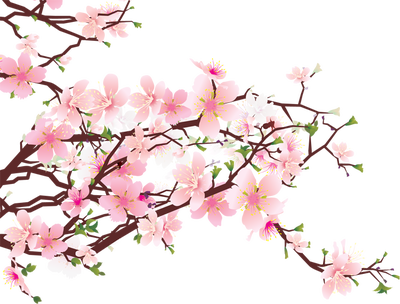 CỘNG HÒA XÃ HỘI CHỦ NGHĨA VIỆT NAMĐộc lập - Tự do - Hạnh phúcLâm Hợp, ngày 01 tháng  01 năm 2023Chúc mừng năm mớiNgàyNội dung công việcCơ quanChuẩn bịLãnh đạoChủ trì01(Chủ nhật) Nghỉ1-2Nghỉ Tết Dương lịch(Thứ bảy, chủ nhật và Thứ 2)312/12 ÂLThứ baSinh hoạt chi bộ tháng 01/2023- Chủ tịch, PCT413/12 ÂLThứ tưSáng: Chào cờ, giao ban cơ quanChiều: Họp BCH Đảng ủy mở rộngVP Đảng ủy- Chủ tịch, PCT- Chủ tịch, PCT514/12 ÂLThứ nămChiều: kiểm tra Khu dân cư kiểu mẫu Đông Hà-VPNTMChủ tịch, PCT615/12 ÂLThứ sáuKỳ họp thứ 5 HĐND xã- Văn phòngChủ tịch, PCT716/12 ÂLThứ bảyChỉ đạo XD NTM - Chủ tịch, PCT817/12 ÂLChủ nhật0918/12 ÂLThứ haiSáng: Hội ý cơ quanChiều: Tham dự họp hội đồng NVQS huyện- Chủ tịch, các PCT- Chủ tịch1019/12 ÂLThứ baSáng:  Dự Tổng kết xây dựng nông thôn mới, cải cách hành chính, thi đua khen thưởng năm 2022- Chủ tịch1120/12 ÂLThứ tưSáng: - Chủ tịch1221/12 ÂLThứ nămSáng: Tổng kết công tác CTĐ tại huyện- Chủ tịch1322/12 ÂLThứ sáuGặp mặt cán bộ qua Các thời kỳ - Chủ tịch1423/12 ÂLThứ bảyCác đồng chí Lãnh đạo UBND xã tặng quà các gia đình chính sách nhân dịp Tết Nguyên đán Quý Mão 2023- LĐTBXH- Chủ tịch, các PCT1524/12 ÂLChủ nhật1625/12 ÂLThứ haiHội ý cơ quan- Chủ tịch, các PCT1726/12 ÂLThứ baLao động dọn vệ sinh cơ quan1827/12 ÂLThứ tư- Kiểm tra chỉ đạo cơ sở- Văn phòng- Chủ tịch, các PCT1928/12 ÂLThứ nămTrực giao dịch bình thường20 - 2629/12 ÂLThứ sáuNGHỈ TẾT NGUYÊN ĐÁN QUÝ MÃO
Từ ngày 20/01/2023 đến hết ngày 26/01/2023
(29/12-05/01 âm lịch)2706/01 ÂLThứ sáuSáng:  Tổ chức phát động “Tết trồng cây đời đời nhớ ơn Bác Hồ” và ra quân tập trung sản xuất Nông nghiệp năm 2023Chiều: Kiểm tra, chỉ đạo cơ sở- Văn phòng- Chủ tịch, các PCT28Thứ bảy 07/01 ÂLNghỉ2908/01 ÂLChủ nhật30Thứ hai09/01 ÂLHội ý cơ quan- Chủ tịch, các PCT3110/01 ÂLThứ baTrực giao dịch bình thườngNơi nhận:- Văn phòng UBND huyện             Để - TT Huyện ủy, HĐND xã                             B/c;- Chủ tịch, các PCT UBND xã (Để chỉ đạo);- Ủy ban MTTQ và các đoàn thể xã;- Văn phòng Đảng  uỷ(Để phối hợp);- Lưu: VT. - Gửi VB điện tử./.ỦY BAN NHÂN DÂN XÃ